XII – CONGRESSO NACIONAL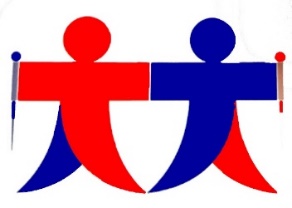 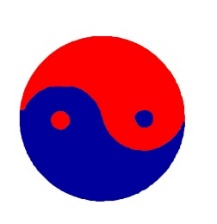 ASSOCIAÇÃO BRASILEIRA DE ACUPUNTURANOME COMPLETO(sem abreviatura): _______________________________________________________________________________________________ENDEREÇO: _____________________________________________________________________Nº _____________BAIRRO: ______________________________CIDADE:_____________________________ESTADO:______________E-MAIL: ________________________________________________________________________________________FACEBOOK: _____________________________________________________________________________________TELEFONE: FIXO: (___ ) _________________________CELULAR: (____) ____________________________________ALUNO ABA (___)EX-ALUNO ABA (___) – QUAL UNIDADE É FORMADO(A)? _____________________________ANO: ______________VISITANTE (___)MINI-CURSO: (R$ 80,00 – PARA INSCRITOS NO CONGRESSO)NÃO (___)SIM  (___)*	(___) - ACUPUNTURA AROMÁTICA(___) - TRATAMENTO COM ELETROACUPUNTURA PARA REDUÇÃO DE GORDURA                ABDOMINAL(___) - USO TERAPÊUTICO DO LASER* As vagas para os mini-cursos são limitadas e o preenchimento será pela ordem de data da efetivação no congresso.DATA DA INSCRIÇÃO: ____/______/2017		CIDADE: ___________________ESTADO: ________________VALOR (com MINI-CURSO+R$ 80,00)de acordo com a tabela abaixo: R$ __________________VALOR (sem MINI-CURSO)de acordo com a tabela abaixo: R$ __________________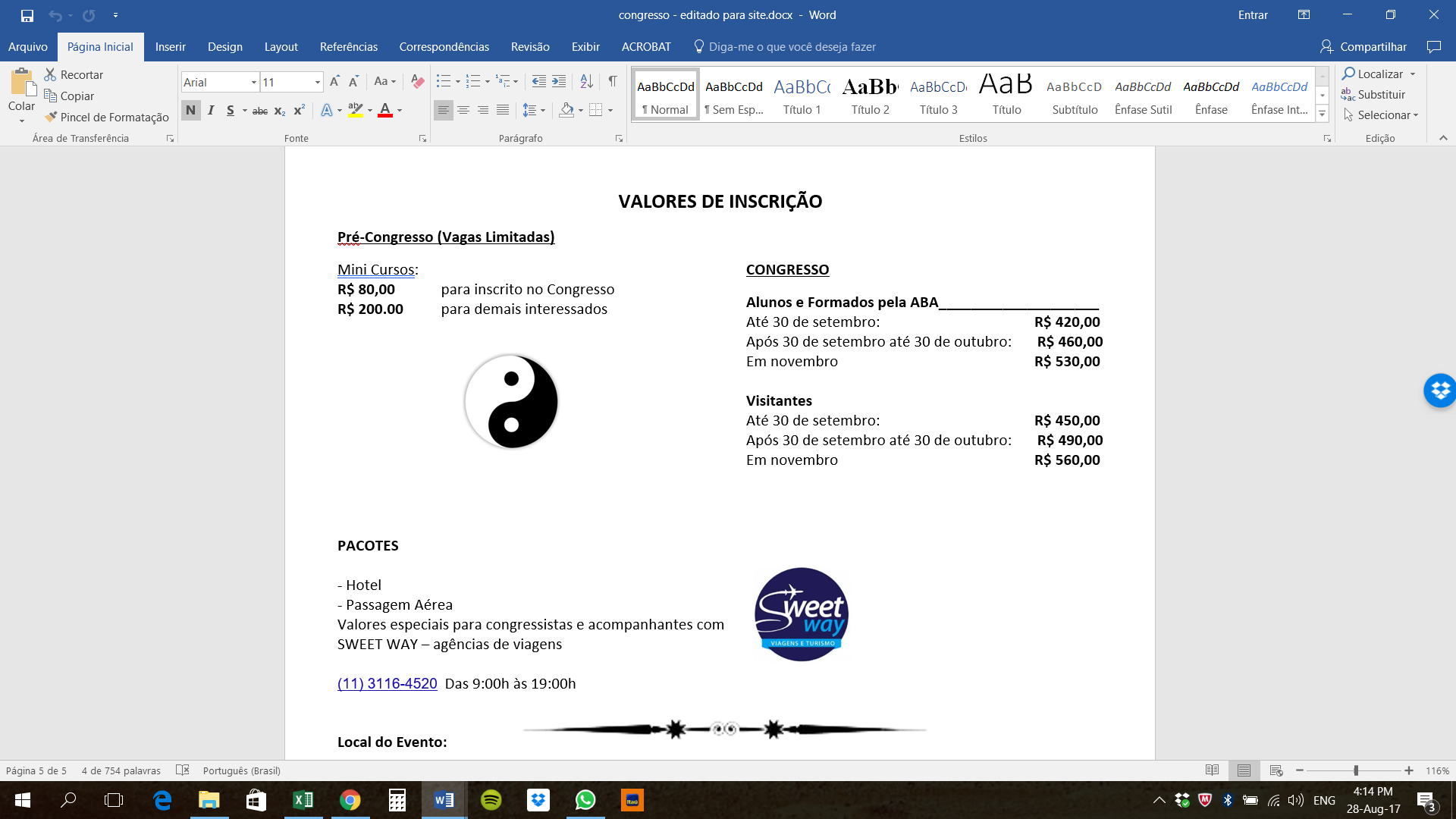 Visto Responsável CongressoData: ___/____/2017